                                                                                          ПРОЕКТ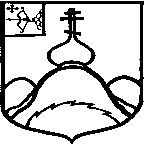 Об утверждении административного регламентапредоставления муниципальной услуги«Предоставление информации об объектах имущества, находящихся в муниципальной собственности муниципального образования и предназначенных для сдачи в аренду»В соответствии с Федеральными законами от 06.10.2003  № 131-ФЗ "Об общих принципах организации местного самоуправления в Российской Федерации", от 27.07.2010 № 210-ФЗ «Об организации предоставления государственных и муниципальных услуг», постановлением администрации Стрельского сельского поселения от 21.12.2018  № 95 «Об утверждении Перечня муниципальных услуг, оказываемых на территории муниципального образования Стрельское сельское  поселение, перевод которых в электронный вид будет осуществлен в рамках реализации государственной программы Кировской области «Информационное общество» на 2013- 2020 гды, утвержденный постановлением Правительства Кировской области от 10.12.2012 № 185/734», администрация Стрельского сельского постановления ПОСТАНОВЛЯЕТ:                1.Утвердить административный регламент предоставления муниципальной услуги «Предоставление информации об объектах имущества, находящихся в муниципальной собственности муниципального образования и предназначенных для сдачи в аренду». Прилагается.2. Считать утратившим силу постановление администрации от 03.09.2012 № 33 «Об утверждении Административного регламента предоставления муниципальной услуги «Предоставление информации об объектах недвижимого имущества, находящихся в муниципальной собственности муниципального образования и предназначенных для сдачи в аренду», с внесенными изменениями от 11.04.2013 № 30, от 07.04.2014 № 27.3. Опубликовать настоящее постановление в «Информационном бюллетене органов местного самоуправления муниципального образования Стрельское сельское поселение Опаринского района Кировской области» и официальном сайте органов местного самоуправления Опаринского района oparino-oms.ru      4. Настоящее постановление вступает в силу со дня опубликования. Глава Стрельскогосельского поселения                                                                       С.П.Зайцева__________________________________________________________________ПОДГОТОВЛЕНОСпециалист 1 категорииСтрельского сельского поселения:                         А.С. КотельниковаРазослать: дело, информационный бюллетень, прокуратура, сайт.Правовая экспертиза проведена:предварительная  заключительная  УТВЕРЖДЕНпостановлением администрации Стрельского сельского поселенияот __________ № ___________АДМИНИСТРАТИВНЫЙ РЕГЛАМЕНТпредоставления муниципальной услуги«Предоставление информации об объектах имущества, находящихся в муниципальной собственности муниципального образования и предназначенных для сдачи в аренду»1. Общие положения1.1. Предмет регулирования регламентаАдминистративный регламент предоставления муниципальной услуги «Предоставление информации об объектах недвижимого имущества, находящихся в муниципальной собственности муниципального образования и предназначенных для сдачи в аренду» (далее – Административный регламент) определяет круг заявителей, стандарт предоставления муниципальной услуги, состав, последовательность и сроки выполнения административных процедур, требования к порядку их выполнения, в том числе особенности выполнения административных процедур в электронной форме, а также особенности выполнения административных процедур в многофункциональном центре, формы контроля за исполнением Административного регламента, досудебный (внесудебный) порядок обжалования решений и действий (бездействия) органа, предоставляющего муниципальную услугу, должностного лица органа, предоставляющего муниципальную услугу, либо муниципального служащего при осуществлении полномочий по предоставлению муниципальной услуги.Основные понятия в настоящем регламенте используются в том же значении, в котором они приведены в Федеральном законе от 27.07.2010 № 210-ФЗ "Об организации предоставления государственных и муниципальных услуг" и иных нормативных правовых актах Российской Федерации и Кировской области.1.2. Круг заявителейЗаявителями при предоставлении муниципальной услуги являются физические или юридические лица (за исключением государственных органов и их территориальных органов, органов государственных внебюджетных фондов и их территориальных органов, органов местного самоуправления) либо их уполномоченные представители, субъекты малого  и среднего предпринимательства, обратившиеся с запросом о предоставлении муниципальной услуги, выраженным в письменной или электронной форме (далее – заявлением).1.3.	Требования к порядку информирования о предоставлении муниципальной услуги1.3.1. Порядок получения информации по вопросам предоставления муниципальной услуги.Информацию о месте нахождения и графике работы, справочных и контактных телефонах, адресах электронной почты, официальном сайте органа, предоставляющего муниципальную услугу, способах получения информации, о многофункциональном центре предоставления государственных и муниципальных услуг (при его наличии) (далее – многофункциональный центр), а также о порядке предоставления муниципальной услуги можно получить:на официальном сайте органа, предоставляющего муниципальную услугу, в информационно-телекоммуникационной сети «Интернет» (далее – сеть Интернет);в информационной системе «Портал государственных и муниципальных услуг (функций) Кировской области» (далее – Региональный портал);в федеральной государственной информационной системе «Единый портал государственных и муниципальных услуг (функций)» (далее – Единый портал);на информационных стендах в местах предоставления муниципальной услуги;по телефону;при личном обращении заявителя;при обращении в письменной форме, в форме электронного документа.1.3.2. Справочная информация о предоставлении муниципальной услуги:адрес местонахождения органа, предоставляющего муниципальную услугу: Кировская область, Опаринский район, д.Стрельская.режим работы: с  понедельника по пятницу  с 8.00 до 16.00, обед с 12.00 до 13.00;телефон: 8(83353) 7-20-35;официальный сайт Администрации http:// oparino-oms.ru.1.3.3. При личном обращении заявителя, а также обращении в письменной (электронной) форме специалист, ответственный за предоставление муниципальной услуги, предоставляет заявителю подробную информацию о порядке предоставления муниципальной услуги. 1.3.4. Заявитель имеет право на получение сведений о ходе исполнения муниципальной услуги при помощи телефона или посредством личного посещения в дни и часы работы органа, предоставляющего муниципальную услугу.1.3.5. Для получения сведений о ходе исполнения муниципальной услуги заявителем указываются (называются) дата и (или) регистрационный номер заявления. Заявителю предоставляются сведения о том, на каком этапе (в процессе выполнения какой административной процедуры) исполнения муниципальной услуги находится представленное им заявление.В случае подачи заявления в форме электронного документа с использованием Единого портала или Регионального портала, информирование о ходе предоставления муниципальной услуги осуществляется путем отображения актуальной информации о текущем состоянии (статусе) оказания муниципальной услуги в "Личном кабинете пользователя".1.3.6. Информация о порядке предоставления муниципальной услуги предоставляется бесплатно. 2. Стандарт предоставления муниципальной услуги2.1. Наименование муниципальной услугиНаименование муниципальной услуги: «Предоставление информации об объектах недвижимого имущества, находящихся в муниципальной собственности муниципального образования и предназначенных для сдачи в аренду».2.2.	Наименование органа, предоставляющего муниципальную услугуМуниципальную услугу предоставляет администрация Стрельского сельского поселения Опаринского района Кировской области (далее – администрация).2.3.	Перечень нормативных правовых актов, регулирующих предоставление муниципальной услуги, с указанием их реквизитов и источников официального опубликованияПредоставление муниципальной услуги осуществляется                          в соответствии с:Земельным кодексом Российской Федерации от 25.10.2001 N 136-ФЗ ("Собрание законодательства РФ", 29.10.2001, N 44, ст. 4147, "Российская газета", 30.10.2001, NN 211, 212);Федеральным законом от 06.10.2003 N 131-ФЗ "Об общих принципах организации местного самоуправления в Российской Федерации" ("Собрание законодательства РФ", 06.10.2003, N 40, ст. 3822, "Парламентская газета", N 186, 08.10.2003, "Российская газета", N 202, 08.10.2003);Федеральным законом от 27.07.2010 N 210-ФЗ "Об организации предоставления государственных и муниципальных услуг" ("Собрание законодательства Российской Федерации", 2010, N 31, ст. 4179; 2011, N 15, ст. 2038; N 27, ст. 3873, ст. 3880; N 29, ст. 4291; N 30, ст. 4587);Федеральным законом от 06.04.2011 N 63-ФЗ "Об электронной подписи" ("Парламентская газета", N 17, 08 - 14.04.2011, "Российская газета", N 75, 08.04.2011, "Собрание законодательства РФ", 11.04.2011, N 15, ст. 2036);приказом Минэкономразвития РФ от 30.08.2011 N 424 "Об утверждении Порядка ведения органами местного самоуправления реестров муниципального имущества" (зарегистрировано в Минюсте РФ 20.12.2011 N 22684, "Российская газета", N 293, 28.12.2011);Уставом муниципального образования Стрельское сельское поселение Опаринского района Кировской области;настоящим Административным регламентом.2.4.	Перечень документов, необходимых для предоставления муниципальной услуги2.4.1. Документы необходимые для предоставления муниципальной услуги, которые должен представить заявитель:заявление о предоставлении сведений из реестра муниципального имущества об объектах, предназначенных для сдачи в аренду (приложение N 1 к настоящему Административному регламенту);документ, удостоверяющий личность заявителя (представителя заявителя), и документ, подтверждающий полномочия представителя заявителя, в случае, если заявление подается представителем заявителя.2.4.2. Документы, необходимые для предоставления муниципальной услуги, которые запрашиваются администрацией посредством межведомственного информационного взаимодействия, отсутствуют.2.4.3. Заявления могут быть направлены в форме электронного документа с использованием Единого портала или Регионального портала и иных средств связи. В этом случае документы подписываются электронной подписью в соответствии с законодательством Российской Федерации. 2.4.4. Запрещается требовать от заявителя:представления документов и информации или осуществления действий, представление или осуществление которых не предусмотрено нормативными правовыми актами, регулирующими отношения, возникающие в связи с предоставлением государственной услуги;представления документов и информации, которые в соответствии с нормативными правовыми актами Российской Федерации, нормативными правовыми актами Кировской области и муниципальными правовыми актами находятся в распоряжении государственных органов, предоставляющих государственную услугу, иных государственных органов, органов местного самоуправления и (или) подведомственных государственным органам и органам местного самоуправления организаций, участвующих в предоставлении государственных или муниципальных услуг, за исключением документов, указанных в части 6 статьи 7 Федерального закона от 27.07.2010 № 210-ФЗ «Об организации предоставления государственных и муниципальных услуг».2.5. Перечень оснований для отказа в приеме документов2.5.1. Текст письменного (в том числе в форме электронного документа) заявления не поддается прочтению.2.5.2. Документы, необходимые для предоставления муниципальной услуги, поданы не в полном объеме, предусмотренном пунктом 2.4.1 настоящего Административного регламента.2.6. Перечень оснований для приостановления предоставления муниципальной услугиОснования приостановления предоставления муниципальной услуги законодательством Российской Федерации не предусмотрены.2.7.	Перечень оснований для отказа в предоставлении муниципальной услугиОснования для отказа в предоставлении муниципальной услуги законодательством Российской Федерации не предусмотрены.2.8.Срок предоставления муниципальной услугиСрок предоставления муниципальной услуги составляет 10 дней со дня поступления заявления.2.9. Результат предоставления муниципальной услуги Результатом предоставления муниципальной услуги является – сведения (выписка) из реестра муниципального имущества об объектах, предназначенных для сдачи в аренду.2.10.	Перечень услуг, которые являются необходимыми и обязательными для предоставления муниципальной услуги, в том числе сведения о документе (документах), выдаваемом (выдаваемых) организациями, участвующими в предоставлении муниципальной услугиУслуги, которые являются необходимыми и обязательными для предоставления муниципальной услуги – отсутствуют.2.11.	Размер платы, взимаемой за предоставление муниципальной услугиПлата за предоставление муниципальной услуги не взимается.2.12.	Срок ожидания в очереди при подаче документов для предоставления муниципальной услуги и при получении результата предоставления такой услугиВремя ожидания на прием к специалисту при подаче документов для предоставления муниципальной услуги и при получении результата предоставления муниципальной услуги не должно превышать 15 минут.2.13.	Срок и порядок регистрации запроса о предоставлении муниципальной услугиЗаявление, представленное в письменной форме, при личном обращении регистрируется в установленном порядке, в день обращения заявителя в течение 15 минут.Заявление, поступившее посредством почтовой или электронной связи, в том числе через Единый портал, Региональный портал, а также через многофункциональный центр, подлежит обязательной регистрации в течение 1 рабочего дня с момента его поступления.2.14.	Требования к помещениям предоставления муниципальной услуги2.14.1. Помещения для предоставления муниципальной услуги оснащаются местами для ожидания, информирования, заполнения заявлений и иных документов, приема заявителей.2.14.2. Места для заполнения заявлений и иных документов оборудуются стульями, столами (стойками), бланками заявлений, письменными принадлежностями.2.14.3. Места для информирования должны быть оборудованы информационными стендами, содержащими следующую информацию: график работы (часы приема), контактные телефоны (телефон для справок), адрес официального сайта администрации в сети Интернет, адреса электронной почты;перечень, формы документов для заполнения, образцы заполнения документов, бланки для заполнения;основания для отказа в предоставлении муниципальной услуги;порядок обжалования решений, действий (бездействия) должностных лиц, либо муниципальных служащих;перечень нормативных правовых актов, регулирующих предоставление муниципальной услуги.2.14.4. Кабинеты (кабинки) приема заявителей должны быть оборудованы информационными табличками с указанием:номера кабинета (кабинки);фамилии, имени и отчества специалиста, осуществляющего прием заявителей;дней и часов приема, времени перерыва на обед.2.14.5. Каждое рабочее место специалиста должно быть оборудовано персональным компьютером с возможностью доступа к необходимым информационным базам данных и печатающим устройством (принтером).2.14.6. Помещения для предоставления муниципальной услуги, в том числе места для заполнения заявлений и иных документов, места для информирования, кабинеты (кабинки) приема заявителей должны обеспечивать беспрепятственный доступ инвалидов (включая инвалидов, использующих кресла-коляски и собак-проводников) в соответствии с законодательством Российской Федерации о социальной защите инвалидов.2.15. Показатели доступности и качества муниципальной услуги2.15.1. Показателем доступности муниципальной услуги является:транспортная доступность к местам предоставления муниципальной услуги;наличие различных каналов получения информации о порядке получения муниципальной услуги и ходе ее предоставления;обеспечение для заявителя возможности подать заявление о предоставлении муниципальной услуги в форме электронного документа, в том числе с использованием Единого портала, Регионального портала.2.15.2. Показателями качества муниципальной услуги являются:соблюдение срока предоставления муниципальной услуги;отсутствие поданных в установленном порядке или признанных обоснованными жалоб на решения или действия (бездействие)  должностных лиц либо муниципальных служащих, принятые или осуществленные при предоставлении муниципальной услуги. 2.15.3. Показателем доступности и качества муниципальной услуги является число обращений заявителей, которое не может превышать               2 (двух) – при подаче документов для предоставления муниципальной услуги и при получении результатов оказания муниципальной услуги.2.16.	Требования, учитывающие особенности предоставления муниципальной услуги в электронной форме и многофункциональном центре2.16.1. Особенности предоставления муниципальной услуги в электронной форме:получение информации о предоставляемой муниципальной услуге в сети Интернет на Едином портале, Региональном портале;получение и копирование формы заявления, необходимой для получения муниципальной услуги в электронной форме в сети Интернет, в том числе на официальном сайте администрации района, на Едином портале, Региональном портале;представление заявления в электронной форме с использованием сети Интернет, в том числе Единого портала и Регионального портала через "Личный кабинет пользователя";осуществление с использованием Единого портала и Регионального портала мониторинга хода предоставления муниципальной услуги через "Личный кабинет пользователя";получение результатов предоставления муниципальной услуги в электронном виде на Едином портале и Региональном портале  через "Личный кабинет пользователя", если это не запрещено законом.2.16.2. В случае обращения заявителя в многофункциональный центр, документы на предоставление муниципальной услуги направляются в администрацию в  порядке, предусмотренном соглашением, заключенным между многофункциональным центром и администрацией.3.	Состав, последовательность и сроки выполнения административных процедур, требования к порядку их выполнения, в том числе особенности выполнения административных процедур в электронной форме, а также особенности выполнения административных процедур в многофункциональных центрахПредоставление муниципальной услуги включает в себя следующие административные процедуры:прием и регистрация заявления;выдача сведений (выписки) из реестра муниципального имущества об объектах, предназначенных для сдачи в аренду.Блок-схема порядка предоставления муниципальной услуги представлена в приложении N 2 к настоящему Административному регламенту.3.1.	Описание последовательности административных действий при приеме и регистрации представленных документов3.1.1. Заявление о выдаче сведений из реестра муниципального имущества и иные документы подаются (направляются) заявителем непосредственно в администрацию либо через многофункциональный центр. Основанием для начала административной процедуры является поступление в администрацию заявления о выдаче сведений из реестра муниципального имущества.3.1.2. Ответственный специалист регистрирует в установленном порядке поступившее заявление и устанавливает наличие оснований для отказа в приеме документов, указанных в пункте 2.5 настоящего Административного регламента.При отсутствии оснований, ответственный специалист переходит к выполнению следующей административной процедуры.При наличии оснований для отказа в приеме документов ответственный специалист оформляет и выдает (направляет) заявителю уведомление об отказе в приеме документов (приложение N 3 к настоящему Административному регламенту), в случае если фамилия (наименование) и почтовый (электронный) адрес заявителя поддаются прочтению.3.1.3. Результатом выполнения административной процедуры будет являться регистрация поступившего заявления либо выдача (направление) заявителю уведомления об отказе в приеме документов. Максимальный срок выполнения действий не может превышать 2 дня.3.2.	Описание последовательности административных действий при выдаче сведений (выписки) из реестра муниципального имущества об объектах, предназначенных для сдачи в аренду3.2.1. На основании зарегистрированного заявления ответственный специалист формирует сведения (выписку) из реестра муниципального имущества об объектах, предназначенных для сдачи в аренду и оформляет проект решения администрации о выдаче запрашиваемых сведений заявителю. 3.2.2. Глава Стрельского сельского поселения Опаринского района Кировской области (далее – глава поселения) утверждает решение администрации.Ответственный специалист выдает (направляет) решение администрации и сведения (выписку) из реестра муниципального имущества об объектах, предназначенных для сдачи в аренду, заявителю.3.2.3. Максимальный срок выполнения действий не может превышать 8 дней.4.	Формы контроля за исполнением административного регламента4.1. Контроль за исполнением положений настоящего Административного регламента осуществляется главой поселения или уполномоченными им должностными лицами.Перечень уполномоченных должностных лиц, осуществляющих контроль, и периодичность осуществления контроля устанавливается распоряжением главы поселения.Глава поселения, а также уполномоченное им должностное лицо, осуществляя контроль, вправе:контролировать соблюдение порядка и условий предоставления муниципальной услуги;в случае выявления нарушений требований настоящего Административного регламента требовать устранения таких нарушений, давать письменные предписания, обязательные для исполнения;запрашивать и получать необходимые документы и другую информацию, связанные с осуществлением муниципальной услуги, на основании письменных и устных заявлений физических и юридических лиц, вышестоящих органов власти и контролирующих организаций в сроки, установленные в заявлении или законодательством Российской Федерации.Плановые и внеплановые проверки полноты и качества предоставления муниципальной услуги осуществляются главой поселения, а также уполномоченными им должностными лицами  не реже 1 раза в год.4.2. Ответственность специалистов закрепляется в их должностных регламентах (инструкциях).4.3. Физические и юридические лица могут принимать участие в электронных опросах, форумах и анкетировании по вопросам удовлетворенности полнотой и качеством предоставления муниципальной услуги, соблюдения положений настоящего Административного регламента.5. Досудебный (внесудебный) порядок обжалования решений и действий (бездействия) органа, предоставляющего муниципальную услугу, должностного лица органа, предоставляющего муниципальную услугу, либо муниципального служащего5.1. Решения и действия (бездействие) органа, предоставляющего муниципальную услугу, должностного лица органа, предоставляющего муниципальную услугу, либо муниципального служащего могут быть обжалованы в досудебном порядке.5.2. Досудебный порядок обжалования. 5.2.1. Заявитель может обратиться с жалобой, в том числе в следующих случаях:нарушение срока регистрации заявления о предоставлении муниципальной услуги;нарушение срока предоставления муниципальной услуги;требование у заявителя документов, не предусмотренных нормативными правовыми актами Российской Федерации, нормативными правовыми актами Кировской области, муниципальными правовыми актами для предоставления муниципальной услуги;отказ в приеме документов, предоставление которых предусмотрено нормативными правовыми актами Российской Федерации, нормативными правовыми актами Кировской области, муниципальными правовыми актами для предоставления муниципальной услуги;отказ в предоставлении муниципальной услуги, если основания для отказа не предусмотрены федеральными законами и принятыми в соответствии с ними иными нормативными правовыми актами Российской Федерации, нормативными правовыми актами Кировской области, муниципальными правовыми актами;требование внесения заявителем при предоставлении муниципальной услуги платы, не предусмотренной нормативными правовыми актами Российской Федерации, нормативными правовыми актами Кировской области, муниципальными правовыми актами;отказ органа, предоставляющего муниципальную услугу, должностного лица органа, предоставляющего муниципальную услугу, в исправлении допущенных опечаток и ошибок в выданных в результате предоставления муниципальной услуги документах, либо нарушение установленного срока таких исправлений.5.2.2. Жалоба подается в письменной форме на бумажном носителе, в том числе при личном приеме заявителя, в электронной форме в орган, предоставляющий муниципальную услугу.Жалобы на решения, принятые руководителем органа, предоставляющего муниципальную услугу, подаются в вышестоящий орган (при его наличии) либо, в случае его отсутствия, рассматриваются непосредственно руководителем органа, предоставляющего муниципальную услугу.5.2.3. Жалоба может быть направлена по почте, через многофункциональный центр (при его наличии), с использованием сети Интернет, официального сайта органа, предоставляющего муниципальную услугу, в сети Интернет, Единого портала, Регионального портала, а также может быть подана при личном приеме заявителя.При поступлении жалобы многофункциональный центр обеспечивает ее передачу в уполномоченный на ее рассмотрение орган в порядке и сроки, которые установлены соглашением о взаимодействии между многофункциональным центром и органом, предоставляющим муниципальную услугу, но не позднее следующего рабочего дня со дня поступления жалобы.5.2.4. Жалоба должна содержать:наименование органа, предоставляющего муниципальную услугу, должностного лица органа, предоставляющего муниципальную услугу, либо муниципального служащего, решения и действия (бездействие) которых обжалуются;фамилию, имя, отчество (последнее – при наличии), сведения о месте жительства заявителя – физического лица, либо наименование, сведения о местонахождении заявителя – юридического лица, а также номер (номера) контактного телефона, адрес (адреса) электронной почты (при наличии) и почтовый адрес, по которым должен быть направлен ответ заявителю;сведения об обжалуемых решениях и действиях (бездействии) органа, предоставляющего муниципальную услугу, должностного лица органа, предоставляющего муниципальную услугу, либо муниципального служащего;доводы, на основании которых заявитель не согласен с решением, действием (бездействием) органа, предоставляющего муниципальную услугу, должностного лица органа, предоставляющего муниципальную услугу, либо муниципального служащего. Заявителем могут быть представлены документы (при наличии), подтверждающие доводы заявителя, либо их копии.5.2.5. Прием жалоб в письменной форме осуществляется органом, предоставляющим муниципальную услугу, в месте предоставления муниципальной услуги (в месте, где заявитель подавал заявление на получение муниципальной услуги, нарушение порядка которой обжалуется, либо в месте, где заявителем получен результат муниципальной услуги). Время приема жалоб должно совпадать со временем предоставления муниципальных услуг. В случае подачи жалобы при личном приеме заявитель представляет документ, удостоверяющий его личность в соответствии с законодательством Российской Федерации. 5.2.6. В случае если жалоба подается через представителя заявителя, также представляется документ, подтверждающий его полномочия на осуществление действий от имени заявителя. В качестве документов, подтверждающих полномочия на осуществление действий от имени заявителя, могут быть представлены:оформленная в соответствии с законодательством Российской Федерации доверенность (для физических лиц);оформленная в соответствии с законодательством Российской Федерации доверенность и подписанная руководителем заявителя или уполномоченным этим руководителем лицом (для юридических лиц);копия решения о назначении или об избрании либо приказа о назначении физического лица на должность, в соответствии с которым такое физическое лицо обладает правом действовать от имени заявителя без доверенности.5.2.7. При подаче жалобы в электронном виде документы, указанные в пункте 5.2.6 настоящего Административного регламента могут быть представлены в форме электронных документов, подписанных электронной подписью, вид которой предусмотрен законодательством Российской Федерации, при этом документ, удостоверяющий личность заявителя, не требуется. В электронном виде жалоба может быть подана заявителем посредством: сети Интернет, включая официальный сайт органа, предоставляющего муниципальную услугу;Единого портала, Регионального портала.5.2.8. В органе, предоставляющем муниципальную услугу, определяются уполномоченные на рассмотрение жалоб должностные лица, которые обеспечивают прием и рассмотрение жалоб в соответствии с требованиями действующего законодательства, настоящего Административного регламента. 5.2.9. В случае установления в ходе или по результатам рассмотрения жалобы признаков состава административного правонарушения, предусмотренного Кодексом Российской Федерации об административных правонарушениях, или признаков состава преступления лицо, уполномоченное на рассмотрение жалоб, незамедлительно направляет соответствующие материалы в органы прокуратуры. 5.2.10. Заявитель вправе ознакомится с документами  и материалами, необходимыми для обоснования и рассмотрения жалобы, если это не затрагивает права, свободы и законные интересы других лиц и если в указанных документах и материалах не содержатся сведения, составляющие государственную или иную охраняемую федеральным законом тайну. Копии  указанных документов и материалов могут быть направлены заявителю по его письменному обращению.5.2.11. Жалоба, поступившая в орган, предоставляющий муниципальную услугу, подлежит регистрации не позднее следующего рабочего дня со дня ее поступления. Жалоба рассматривается в течение 15 рабочих дней со дня ее регистрации.В случае обжалования отказа органа, предоставляющего муниципальную услугу, должностного лица органа, предоставляющего муниципальную услугу, в приеме документов у заявителя либо в исправлении допущенных опечаток и ошибок или в случае обжалования заявителем нарушения установленного срока таких исправлений жалоба рассматривается в течение 5 рабочих дней со дня ее регистрации.5.2.12. По результатам рассмотрения жалобы орган, предоставляющий муниципальную услугу, принимает решение:об удовлетворении жалобы, в том числе в форме отмены принятого решения, исправления допущенных опечаток и ошибок в выданных в результате предоставления муниципальной услуги документах, возврата заявителю денежных средств, взимание которых не предусмотрено нормативными правовыми актами Российской Федерации, нормативными правовыми актами Кировской области, муниципальными правовыми актами, а также в иных формах;об отказе в удовлетворении жалобы.При удовлетворении жалобы орган, предоставляющий муниципальную услугу, принимает исчерпывающие меры по устранению выявленных нарушений, в том числе по выдаче заявителю результата предоставления муниципальной услуги, не позднее 5 рабочих дней со дня принятия решения, если иное не установлено законодательством Российской Федерации.5.2.13. По результатам рассмотрения жалобы заявителю не позднее дня, следующего за днем принятия решения, в письменной форме и по желанию заявителя в электронной форме направляется мотивированный ответ о результатах рассмотрения жалобы.5.2.14. В ответе по результатам рассмотрения жалобы указываются:наименование органа, предоставляющего муниципальную услугу, должность, фамилия, имя, отчество (последнее – при наличии) должностного лица, принявшего решение по жалобе;номер, дата, место принятия решения, включая сведения о должностном лице, либо муниципальном служащем, решение или действие (бездействие) которого обжалуется;фамилия, имя, отчество (последнее – при наличии) или наименование заявителя;основания для принятия решения по жалобе;принятое по жалобе решение;в случае если жалоба признана обоснованной, - сроки устранения выявленных нарушений, в том числе срок предоставления результата муниципальной услуги;сведения о порядке обжалования принятого по жалобе решения.5.2.15. Ответ по результатам рассмотрения жалобы подписывается уполномоченным на рассмотрение жалоб должностным лицом органа, предоставляющего муниципальную услугу.По желанию заявителя ответ по результатам рассмотрения жалобы может быть представлен не позднее дня, следующего за днем принятия решения, в форме электронного документа, подписанного электронной подписью, вид которой установлен законодательством Российской Федерации. 5.2.16. Орган, предоставляющий муниципальную услугу, отказывает в удовлетворении жалобы в следующих случаях: наличие вступившего в законную силу решения суда, арбитражного суда по жалобе о том же предмете и по тем же основаниям;подача жалобы лицом, полномочия которого не подтверждены в порядке, установленном законодательством Российской Федерации;наличие решения по жалобе, принятого ранее в соответствии с действующим законодательством в отношении того же заявителя и по тому же предмету жалобы.5.3. Порядок обжалования решения по жалобе.5.3.1. Заявитель вправе обжаловать принятое по жалобе решение вышестоящему органу (при его наличии) или в судебном порядке в соответствии с законодательством Российской ФедерацииПриложение № 1к Административному регламентуГлаве Стрельского сельского поселенияОпаринского района Кировской областиЗаявление о предоставлении сведений из реестра муниципального имущества об объектах, предназначенных для сдачи в аренду(Ф.И.О. полностью, полное наименование юр. лица)Адрес места жительства (места нахождения): Фамилия, имя и (при наличии) отчество представителя заявителя (в случае, если заявление подается представителем заявителя): 	Почтовый адрес, адрес электронной почты, номер телефона для связи с заявителем или представителем заявителя: 	Прошу предоставить сведения (выписку) из реестра муниципального имущества, об объектах недвижимого имущества, предназначенных для сдачи в аренду.Сведения (выписку) из реестра муниципального имущества прошу предоставить:(указывается способ получения выписки – почтовым отправлением, в форме электронного документа или лично)по адресу: 	(указывается почтовый адрес или адрес электронной почты)Заявитель: 			                                   (Ф.И.О., представителя юридического лица,                                	       (подпись)                              		   Ф.И.О. физического лица) «__» ___________ 20__ г.Приложение № 2к Административному регламентуБЛОК-СХЕМАпоследовательности действий по предоставлениюмуниципальной услуги «Предоставление информации об объектах недвижимого имущества, находящихся в муниципальной собственности муниципального образования и предназначенных для сдачи в аренду»Приложение № 3к Административному регламенту Уведомление об отказе в приеме документов при предоставлении муниципальной услугиНастоящим уведомляем Вас о том, что документы, представленные для получения муниципальной услуги «Предоставление информации об объектах недвижимого имущества, находящихся в муниципальной собственности муниципального образования и предназначенных для сдачи в аренду», не могут быть приняты по следующим основаниям: В случае устранения вышеуказанных оснований Вы имеете право повторно обратиться для получения муниципальной услуги.В случае не согласия с принятым решением Вы имеете право на обжалование такого решения в досудебном (внесудебном) порядке, а также в судебном порядке в соответствии с законодательством Российской Федерации.Глава Стрельскогосельского поселения  ____________ 	  			 ___________________	                              (подпись)		  			             (И.О. Фамилия)_____________АДМИНИСТРАЦИЯ СТРЕЛЬСКОГО СЕЛЬСКОГО ПОСЕЛЕНИЯПОСТАНОВЛЕНИЕАДМИНИСТРАЦИЯ СТРЕЛЬСКОГО СЕЛЬСКОГО ПОСЕЛЕНИЯПОСТАНОВЛЕНИЕАДМИНИСТРАЦИЯ СТРЕЛЬСКОГО СЕЛЬСКОГО ПОСЕЛЕНИЯПОСТАНОВЛЕНИЕАДМИНИСТРАЦИЯ СТРЕЛЬСКОГО СЕЛЬСКОГО ПОСЕЛЕНИЯПОСТАНОВЛЕНИЕ№    д. Стрельскаяд. Стрельскаяд. Стрельскаяд. СтрельскаяИсходящий штамп___________________________________Ф.И.О. (наименование) заявителя